PHOTO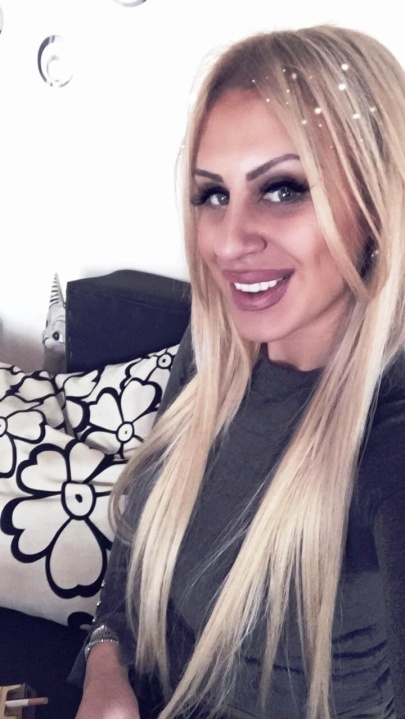 EDUCATION:                      -High Medical school ,,Dr Milenko Hadzic’’ Nis(Serbia) from 2003.-2007. Personal informationNameAleksandraAleksandra.341463@2freemail.com 	 Work experience• Dates (from – to)01.02.2013.-31.10.2013. • Name and address of employerSpecialized hospital ,,Ozren" , Ozren Settlement Sokobanja• Type of business or sectorDepartment of Internal medecine,ICU,and department of pulmonary TBC• Occupation or position heldGeneral nurse• Main activities and responsibilitiesGeneral nursing care of the patients (bathing,feeding,changing,position for passive and comatose patient,bad sore prevention,ambulating patients),24 h monitoring of vital signs (invasive blood pressure,central venous pressure,body temperature,heart rate,saturation,non invasive blood pressure),recognising changes and abnormalities in heart rhythm,taking action in urgent situation,performing CPR. Assisting doctor during Central Venous Line,Hickman line,arterial line insertion.Preparation and administration of prescribed intravenous and parenteral medication,urine catheter insertion.žworking with defibrillator and defibrillation procedures at patients with lethal heart rythm witch requires electrocardioversion:-Admittance of the patient all nursinginterventions at patients with herat rhythm disorder-care of the vitally endangered patients with irregular heart rhythm who request urgent implatation of temporary of permanent pace maker and Implacable Cardioverter Defibrillator-ICD-assisting at urgent implantation of permanent electro-stimulator-care of the patient with left ventricular Assist Device-LVADMOST COMMON DIAGNOSIS: -Asthma-COPD-Respiratory inuffitention-Pneumonia-Pulmonary TBC-Hypertension -ACS-IM-Pericarditis-Pneumothorax-Cardiomyopathy-Angina pectoris• Dates (from – to)04.07.2014.-present• Name and address of employerSpecilazed Hospital ,,SOKOBANJA" ,adress.: Vojvode Misica 48, 18230 Sokobanja,Serbia• Type of business or sectorICU Department,department for the  invasive diagnostic(bronchoscopy,thoracocentesis,pleural biopsy),department of orthopedic rehabilitation,coronary unit.• Occupation or position heldGeneral nurse• Main activities and responsibilitiesGeneral nursing care of the patients (bathing,feeding,changing,position for passive and comatose patient,bad sore prevention,ambulating patients),24 h monitoring of vital signs (invasive blood pressure,central venous pressure,body temperature,heart rate,saturation,non invasive blood pressure),recognising changes and abnormalities in heart rhythm,taking action in urgent situation,performing CPR. Assisting doctor during Central Venous Line,Hickman line,arterial line insertion,non invasive ventilation.Preparation and administration of prescribed intravenous and parenteral medication,urine catheter insertion.žworking with defibrillator and defibrillation procedures at patients with lethal heart rythm witch requires electrocardioversion:-care of thr patient after MI-care of patient after heart attack and preparing patients for invasive treatment of acute heart attack-PCI-Admittance of the patient all nursinginterventions at patients with herat rhythm disorder-care of the vitally endangered patients with irregular heart rhythm who request urgent implatation of temporary of permanent pace maker and Implacable Cardioverter Defibrillator-ICD-assisting at urgent implantation of permanent electro-stimulator-care of the patient with left ventricular Assist Device-LVADMOST COMMON DIAGNOSIS: -Asthma-COPD-Respiratory inuffitention-Pneumonia-Pulmonary TBC-Hypertension -ACS-IM-Pericarditis-Pneumothorax-Cardiomyopathy-Angina pectoris-Lung infiltration -Pleural effusion-Hypotension             Education and training• Dates (from – to)21.10.2016.• Name and type of organisation providing education and trainingSpecilazed Hospital ,,SOKOBANJA"  • Principal subjects/occupational skills covered,,New tretmant of cardivascular diseases"• Title of qualification awarded• Level in national classification (if appropriate)Seminar I category• Dates (from – to)22.10.2016.• Name and type of organisation providing education and trainingSpecilazed Hospital ,,SOKOBANJA"  • Principal subjects/occupational skills covered,,Asthma,COPD and comorbidites-new courses in estimating severity and medical tretmant"• Title of qualification awarded• Level in national classification (if appropriate)Seminar I category• Dates (from – to)23.10.2016.• Name and type of organisation providing education and trainingSpecilazed Hospital ,,SOKOBANJA"  • Principal subjects/occupational skills covered,,Tretmant and rehabilitation in orthopedic rheumatologic and pulmonary diseases"• Title of qualification awarded• Level in national classification (if appropriate)Seminar I categoryMother tongueSerbian Other languagesenglish                              german • Reading skillsgood• Writing skillsgood• Verbal skillsgood                                    able to make conversationSocial skillsand competencesLiving and working with other people, in multicultural environments, in positions where communication is important and situations where teamwork is essential (for example culture and sports), etc.I m very responsible and reliable person,communicative,team worker,i have ability for rational decision in the moment of fast reaction needs.ifind a role of nurse is to balance the technique and humanity is to bring in humanity into approaching a patient.Technical skills and competencesWith computers, specific kinds of equipment, machinery, etc.Good command of MS Office